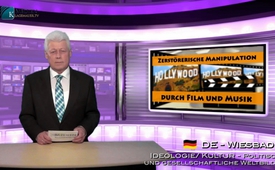 Destruction and manipulation through film and music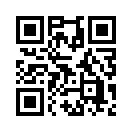 Which values and standards, philosophies and behaviour are being taught via film and music and what are they contributing to common behaviour and opinion? Thus we want to examine some films and songs that were awarded this year more carefully.Good evening, dear viewers. The 87th Academy Awards (Oscar) was held on February 22nd in Los Angeles. It is the most popular film award in the Western world. The 'Best Picture' for this year went to the satire “Birdman or the Unexpected Virtue of Ignorance”. In this film a degenerated former Hollywood star chases past glories – and fails miserably. So the winner this year is a dark-humoured comedy about the transience of fame, the vanities of Hollywood, and the abysses of the human being.
In this film Hollywood pulls its own leg. On this occasion and at other film festivals film and music critiques, the following questions are addressed: Which values and standards, philosophies and behaviour are being taught via film and music and what are they contributing to common behaviour and opinion? Thus we want to examine some films and songs that were awarded this year more carefully. Let’s start with the winners of the second most important film award worldwide held on January 12th 2015, the Golden Globes: The big winner was the film “Boyhood”. This film shows the childhood and youth of a boy with divorced parents, which grows up in several patchwork families. This film depicts free sexual relationships, even from a 13-year-old girl, the mother’s total self-fulfilment in her job and occasional use of drugs are suggested to the viewer as totally commonplace. The TV series “Transparent” was awarded best comedy. This series tells the story of a man who finds out, after years of being married and having a family, that he prefers to be a woman and acts out his trans sexuality. In the TV series “Fargo”, also receiving an award, a psycho killer who commits most brutal murders is depicted as humoristic and a hero. Obviously a film receives an award, if it excludes any ethical and traditional values by being bloodthirsty or showing loyalty, marriage, and family as being outdated. This clear thread became very apparent on February 11th this year at the Berlinale, an international film festival in Berlin. It was here that the world premiere of the film adaptation of the best selling book "Fifty Shades of Grey" took place. The film broke several records. Produced with fair and handsome young actors, gentle voices, and romantic music, sadomasochism is shown as something attractive. Sadomasochism comprises a vicious domination combined with a passion to inflict pain on somebody. On the other hand it embodies a morbid submissiveness combined with the willingness to be tormented. By the way, the film has been classified as suitable for those 16 years or older. This pattern of destructive ethics and morality is continued in the film’s soundtrack “Elastic Heart” by the Australian singer Sia. The music video has been publicly criticised because of its clear relation to paedophilia, a particular form of sadism. Last but not least we scrutinise the certainly most important awards show of the music industry, the Grammy on February 8th. Do we again find the trace of destroying ethics and morality? This awards show was opened with the song “Highway to Hell” of the satanic rock band AC-DC.
AC-DC became known by their glorification of an absolutely rampant way of life in every respect. While the song was played, red luminescent horns of the devil were spread among the audience. Madonna as sex idol contributed to the glorification of occultism with a crowd of horned dancers. Also the main winner Sam Smith, as well as other winners like Beyoncé or Hozier describe the excessive enjoyment of sexuality as the highest and only bliss. The anthropologist J. D. Unwin opposes this opinion in the study “Sex and Culture” and concludes: “Any society in which complete pre-nuptial freedom has been permitted for at least three generations will be in the zoistic cultural condition.“ Dear viewers, ask yourselves what is the purpose behind this development, why is our society being driven towards the lowest level more and more through excessive sexuality, perverted atrocities, all accepting moral cowardice and satanic practices?
 Doctor of Medicine Christl Ruth Vonholdt, specialist on child and adolescent medicine and leader of the German Institute for Youth and Society puts it plain: People who have been weakened in their identity are more vulnerable to manipulation and enforced conformity.
There is no more time to waste to scrutinise the whole film and music making industry and to ask who it is that shows great interest in manipulation and ideological conformity. With this in mind I wish you an enlightening evening and see you again!from rh./rb.Sources:http://de.wikipedia.org/wiki/Sadomasochismus
Film „Männer stiehlt man nicht“ www.kla.tv/4988
www.seele-und-gesundheit.de/diagnosen/sadomasochismus.html
Süddeutsche Zeitung Nr. 9,13. Januar 2015 ,S.11 Augsburger Allgemeine Nr. 9, 13. Januar 2015 S.11 http://www.focus.de/kultur/kino_tv/oscar-2015-die-gewinner_id_4495157.html
http://www.bild.de/unterhaltung/kino/golden-globe/bild-erklaert-fargo-die-beste-serie-der-welt-39301310.bild.html
de.wikipedia.org/wiki/Boyhood_(Film) http://www.moviepilot.de/news/erster-trailer-zu-hochgelobter-amazon-serie-transparent-132725
http://www.freiewelt.net/abgerutscht-4754/
www.songtexte.com/songtext/sam-smith/stay-with-me-53449bbd.html
www.youtube.com/watch?v=-rSKN5lmYQUThis may interest you as well:---Kla.TV – The other news ... free – independent – uncensored ...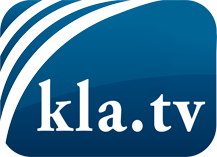 what the media should not keep silent about ...Little heard – by the people, for the people! ...regular News at www.kla.tv/enStay tuned – it’s worth it!Free subscription to our e-mail newsletter here: www.kla.tv/abo-enSecurity advice:Unfortunately countervoices are being censored and suppressed more and more. As long as we don't report according to the ideology and interests of the corporate media, we are constantly at risk, that pretexts will be found to shut down or harm Kla.TV.So join an internet-independent network today! Click here: www.kla.tv/vernetzung&lang=enLicence:    Creative Commons License with Attribution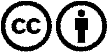 Spreading and reproducing is endorsed if Kla.TV if reference is made to source. No content may be presented out of context.
The use by state-funded institutions is prohibited without written permission from Kla.TV. Infraction will be legally prosecuted.